Opdrachten  Les 5Excel Open een nieuwe werkmap. Maak met behulp van het  “kwastje”(opmaak kopiëren) de onderstaande tekening.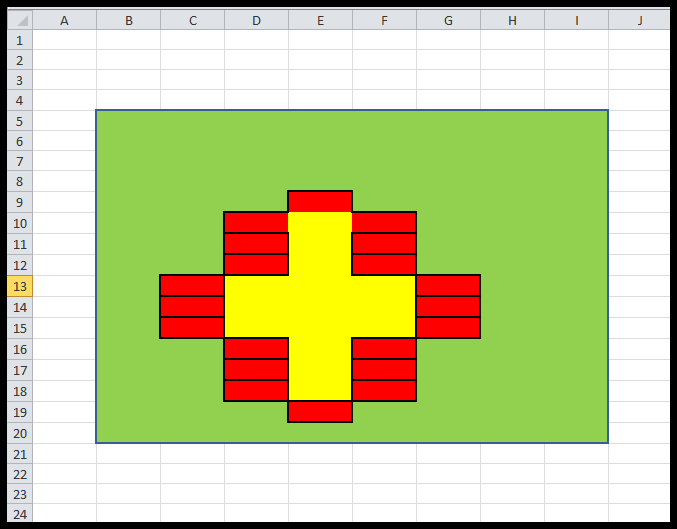 Maak de onderstaande berekeningen in Excel.
Niets zelfs uitrekenen. Gebruik formules !!!!678 + 52 =899 – 55 =88 X 23 =750 : 3 =60 + 3 X 5 + 18 =( 45 + 5) : 5 =